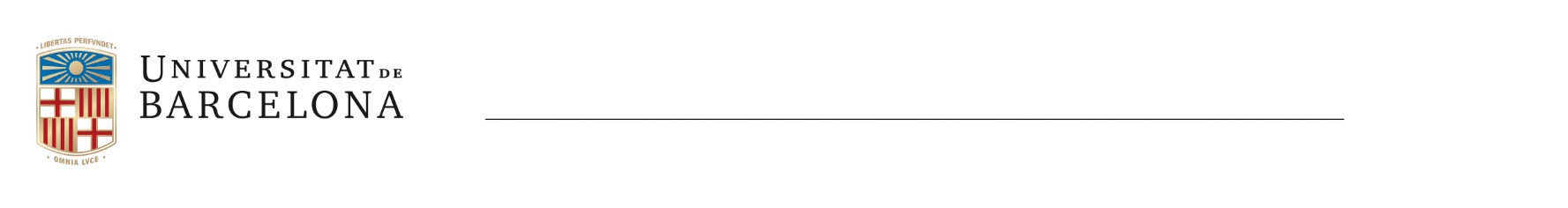 MODIFICAR/AFEGIR DIRECTORS/ESSOL·LICITA:            Modificar:                      Afegir:                 (marcar amb una creu l’opció escollida)(s’ha de adjuntar nou document de compromís)(s’ha de adjuntar nou document de compromís)El/La director/a actual de la tesi:                El/La director/a actual de la tesi:                  Signatura de l’alumne/a Signatura:                                                 Signatura:El/La nou/va director/a de la tesi:             El/La nou/va director/a de la tesi:                Vist-i-plau                                 Signatura:                                                 Signatura:                                                    El/La tutor/a                                                                                                                                                                     Signatura:                                                                                                                               OMPLIR PER LA COMISSIÓ ACADÈMICA          Doctorat Infermeria i Salut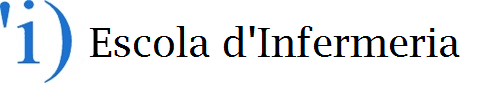           Escola d’Infermeria Campus Bellvitge Pavelló de Govern, 3a planta Feixa Llarga, s/n08907 L’Hospitalet de Llobregat Tel. +34 934 024 292doctoratinfermeriaisalut@ub.eduwww.ub.edu/infermeriaEn/NaNom i cognomsDNI/passaportDNI.mailmail.Alumne/a del programa de doctorat en:INFERMERIA I SALUTLloc i dataClic aquí per escriure text.PROGRAMAEn la reunió de la Comissió  Acadèmica del diaS’acorda admetre laS’acorda admetre lamodificació sol·licitadaLloc i data:El/La President/a,Signat: